Đối với NCS:      1. 01 ảnh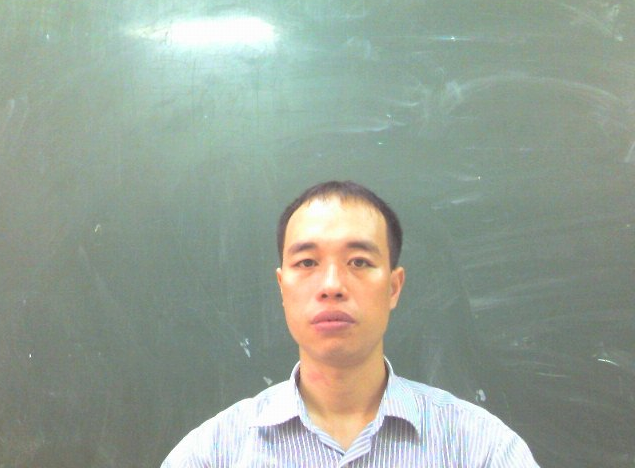       2. Họ và tên: Nguyễn Huy Trường      3. Cơ quan công tác: Viện Toán ứng dụng & Tin học, Trường ĐHBK Hà Nội.      4. Năm đăng ký NCS: 2012      5. Tên đề tài: Nghiên cứu phát triển các phương pháp của lý thuyết đồ thị và otomat trong lĩnh vực mã hóa, an toàn thông tin.      6. Người hướng dẫn khoa học: HD1: PGS. TS Phan Trung Huy, HD 2: TS Vũ Thành Nam.      7. Công trình công bố: Đối với học viên cao học      1. 01 ảnh      2. Họ và tên      3. Cơ quan công tác      4. Loại hình đào tạo: (thạc sĩ khoa học hay thạc sĩ kỹ thuật)      5. Tên đề tài:       6. Người hướng dẫn khoa học